Veuillez trouver ci-dessous une proposition de texte de prescription pour notre exutoire FIREFIGHTER ACOUSTIC, nous restons à votre entière disposition afin de vous accompagner au mieux dans votre projet.Texte de prescription FIREFIGHTER ACOUSTICL’exutoire sera de type FIREFIGHTER DUO ou techniquement équivalent de marque AIRSUN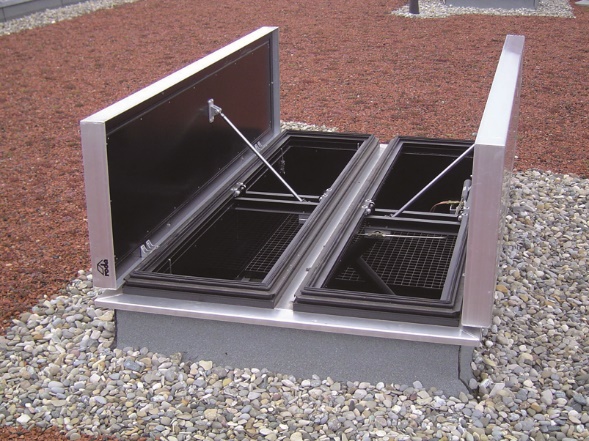 Il    répond aussi bien aux fonctions de désenfumage naturel que d’aération de confort   dans   toutes   ses   versions.   Avec un remplissage en verre des vantaux, il assure également l’éclairage naturel des locaux selon son remplissage.Le FIREFIGHTER ACOUSTIC, DENFC certifié CE et conforme à la norme Européenne EN 12101-2Description :Ne nécessite pas de pare-ventProfilés des cadres ouvrants et dormants en aluminium extrudé à rupture de pont thermique (RPT)Résistant à l’eau de mer et à la corrosion (conception en alliage d’aluminium AlMg3Parfaitement étanche de 0 à 90°Les embases de fixation sont soudées et s’adaptent aux exigences de tous types de façade ou toiture :  bac acier, bardage, couvertures sèches ou avec étanchéité, sheds, verrières, voûtes d’éclairage zénithalRésiste à plus de 30 000 cycles d’ouverture / fermetureAtténuation acoustique : Rw = jusqu’à 56 dBComposition :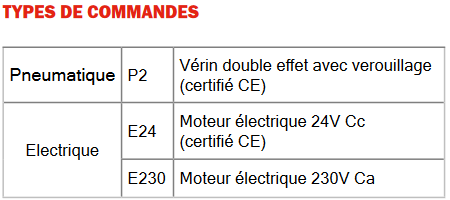 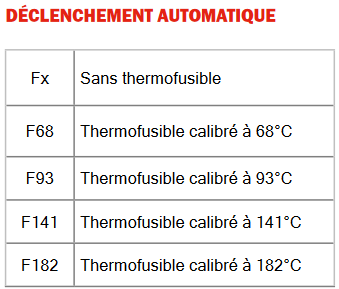 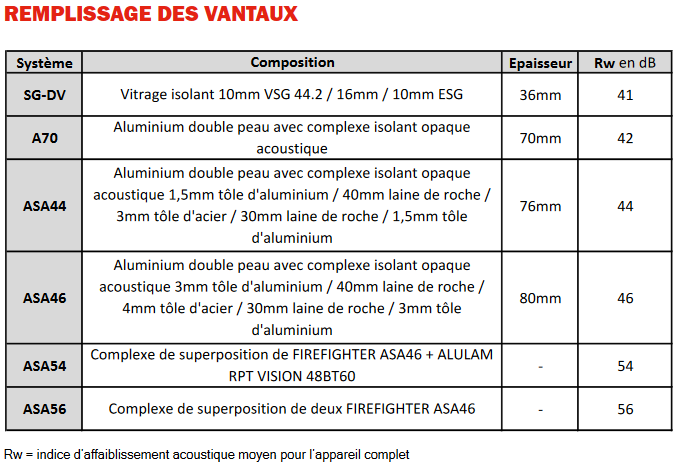 